Белоснежка   по   утрам   готовила гномам  завтрак.  Она  готовила  всё очень  вкусно.  Белоснежка  наливала им  чай  с  молоком,  пекла  блины  со сгущенкой  и  вареньем.  Но  она никогда  не  разрешала  садиться  за стол  с  грязными   руками.   Гномы привыкли   и стали   мыть руки   перед едой   без напоминания.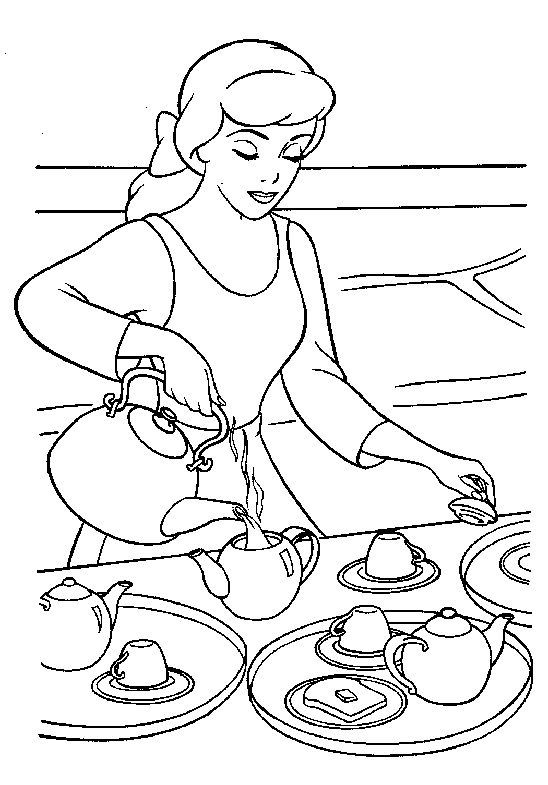 